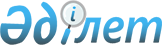 О проекте Закона Республики Казахстан "О ратификации Конвенции между Республикой Казахстан и Республикой Молдова об избежании двойного налогообложения и предотвращении уклонения от уплаты налогов на доход и на имущество"Постановление Правительства Республики Казахстан от 13 сентября 2001 года N 1190     Правительство Республики Казахстан постановляет:     1. Внести на рассмотрение Мажилиса Парламента Республики Казахстан проект Закона Республики Казахстан "О ратификации Конвенции между Республикой Казахстан и Республикой Молдова об избежании двойного налогообложения и предотвращении уклонения от уплаты налогов на доход и на имущество".      2. Настоящее постановление вступает в силу со дня подписания.     Премьер-Министр     Республики Казахстан                                                               Проект                      Закон Республики Казахстан        О ратификации Конвенции между Республикой Казахстан и      Республикой Молдова об избежании двойного налогообложения             и предотвращении уклонения от уплаты налогов                        на доход и на имущество     Ратифицировать Конвенцию между Республикой Казахстан и Республикой Молдова об избежании двойного налогообложения и предотвращении уклонения от уплаты налогов на доход и на имущество, совершенную в городе Астане 15 июля 1999 года.      Президент      Республики Казахстан                              Конвенция            между Республикой Казахстан и Республикой Молдова об            избежании двойного налогооблажения и предотвращении            уклонения от уплаты налогов на доход и на имущество 

       Республика Казахстан и Республика Молдова, руководствуясь стремлением укреплять и развивать экономические, научные, технические и культурные связи между обоими Государствами и желая заключить Конвенцию об избежании двойного налогооблажения и предотвращении уклонения от уплаты налогов на доход и на имущество, 

      договорились о следующем: 



 

                               Статья 1 

                Лица, к которым применяется Конвенция 



 

      Настоящая Конвенция применяется к лицам, которые являются резидентами одного или обоих Договаривающихся Государств. 



 

                               Статья 2 

               Налоги, на которые распространяется Конвенция 



 

      1. Настоящая Конвенция применяется к налогам на доход и на имущество, взимаемым от имени Договаривающегося Государства или его административных подразделений или местных органов власти, независимо от метода их взимания. 

      2. Налогами на доход и на имущество считаются все виды налогов, взимаемые с общей суммы дохода, с общей суммы имущества, или с отдельных элементов дохода или имущества, включая налоги с доходов от отчуждения движимого или недвижимого имущества, налоги, взимаемые с общей суммы зарплаты, выплачиваемой предприятиями, а также налоги, взимаемые с доходов от прироста стоимости имущества.     3. Существующими налогами, на которые распространяется Конвенция, являются в частности:     а) в Республике Казахстан:     i) подоходный налог с юридических и физических лиц;     ii) налог на имущество юридических и физических лиц;     (в дальнейшем "казахстанский налог");     b) в Республике Молдова:     i) подоходный налог;     ii) налог на имущество;     (в дальнейшем "молдавский налог"). 

       4. Настоящая Конвенция также применяется к любым идентичным или по существу аналогичным налогам, которые будут взиматься в дополнение к существующим налогам или вместо них после даты подписания Конвенции. Компетентные органы Договаривающихся Государств уведомят друг друга о любых существенных изменениях, которые будут внесены в их соответствующие налоговые законодательства. 



 

                               Статья 3 

                          Общие определения 



 

      1. Для целей настоящей Конвенции, если из контекста не вытекает иное: 

      а) термин "Казахстан" означает Республику Казахстан. При использовании в географическом смысле термин "Казахстан" включает государственную территорию Республики Казахстан и зоны, на которых Казахстан может осуществлять свои суверенные права и юрисдикцию в соответствии с его законодательством и международными договоренностями, и в которых применяется его налоговое законодательство; 

      b) термин "Молдова" означает Республику Молдова и при использовании в географическом смысле, означает территорию Молдовы, включая внутренние воды и воздушное пространство, где Республика Молдова осуществляет суверенные права по исследованию и разработке природных ресурсов, в соответствии с нормами международного права; 

      с) термин "лицо" включает физическое лицо, юридическое лицо, компанию и любое другое объединение лиц; 

      d) термин "компания" означает любое корпоративное объединение или любую организацию, которая рассматривается как корпоративное объединение для целей налогооблажения; 

      е) термины "одно Договаривающееся Государство" и "другое Договаривающееся Государство" означают Казахстан или Молдову в зависимости от контекста; 

      f) термины "предприятие одного Договаривающегося Государства" и "предприятие другого Договаривающегося Государства" означают соответственно предприятие, управляемое резидентом Договаривающегося Государства и предприятие, управляемое резидентом другого Договаривающегося Государства; 

      g) термин "международная перевозка" означает любую перевозку морским или воздушным судном, эксплуатируемым предприятием одного Договаривающегося Государства, кроме случаев, когда морское или воздушное судно эксплуатируется исключительно между пунктами в другом Договаривающемся Государстве; 

      h) термин "национальное лицо" означает: 

      (i) любое физическое лицо, имеющее гражданство одного Договаривающегося Государства; 

      (ii) любое юридическое лицо, товарищество или ассоциацию, получивших свой статус на основании действующего законодательства Договаривающегося Государства; 

      i) термин "компетентный орган" означает: 

      (i) в Казахстане: Министр финансов или его уполномоченный представитель; 

      (ii) в Молдове: Министр финансов или его уполномоченный представитель. 

      2. При применении настоящей Конвенции Договаривающимся Государством любой термин, не определенный в ней, будет иметь то значение, если из контекста не вытекает иное, которое он имел или имеет в это время по законодательству этого Государства в отношении налогов, на которые распространяется Конвенция. 



 

                               Статья 4 

                               Резидент 



 

      1. Для целей настоящей Конвенции термин "резидент одного Договаривающегося Государства" означает любое лицо, которое по законодательству этого Государства подлежит в нем налогообложению на основании его местожительства, резиденства, места управления или места создания или регистрации, или любого другого критерия аналогичного характера. 

      Термин также включает Договаривающееся Государство, его административное подразделение или местный орган власти. Он также включает любой пенсионный или другой фонд пособий работникам, а также любую благотворительную организацию, созданную в соответствии с законами Договаривающегося Государства и доход которых обычно освобожден от налогообложения в этом Государстве. 

      Однако этот термин не включает любое лицо, которое подлежит налогообложению в этом Государстве, только потому, что это лицо получает доходы из источников в этом государстве или в отношении находящегося в нем имущества. 

      2. В случае, когда на основании положений пункта 1 настоящей статьи, физическое лицо является резидентом обоих Договаривающихся Государств, то его статус определяется следующим образом: 

      а) оно считается резидентом того Государства, в котором оно располагает постоянным жильем; если оно располагает постоянным жильем в обоих Договаривающихся Государствах, оно считается резидентом того Государства, в котором оно имеет более тесные личные и экономические отношения (центр жизненных интересов); 

      b) если Государство, в котором оно имеет центр жизненных интересов, не может быть определено, или если оно не располагает постоянным жильем ни в одном из Договаривающихся Государств, оно считается резидентом того Государства, в котором оно обычно проживает; 

      с) если оно обычно проживает в обоих Государствах или ни в одном из них, оно считается резидентом Государства, гражданином которого оно является; 

      d) если статус резидента не может быть определен в соответствии с подпунктами а)-с), компетентные органы Договаривающихся Государств решает вопрос по взаимному согласию.     3. Если по причине положений пункта 1, лицо, иное, чем физическое, является резидентом обоих Договаривающихся Государств, оно считается резидентом Государства, в котором находится место его эффективного управления.                              Статья 5                Постоянное учреждение (представительство)     1. Для целей настоящей Конвенции термин "постоянное учреждение (представительство)" означает постоянное место деятельности, через которое полностью или частично осуществляется предпринимательская деятельность предприятия.     2. Термин "постоянное учреждение (представительство)" в частности включает:     а) место управления;     b) отделение;     с) контору;     d) фабрику;     е) мастерскую; и      f) шахту, рудник, нефтяную или газовую скважину, карьер или любое другое место добычи природных ресурсов.     3. Термин "постоянное учреждение (представительство)" также включает: 

       а) строительную площадку или строительный, монтажный или сборочный объект или услуги, связанные с наблюдением за выполнением этих работ, если только такая площадка или объект существуют в течение более 6 месяцев, или такие услуги оказываются в течение более чем 6 месяцев; и 

      b) установку или сооружение, используемые для разведки природных ресурсов или услуги, связанные с наблюдением за выполнением этих работ, или буровую установку или судна, используемые для разведки природных ресурсов, если только такое использование проводится в течение более чем 6 месяцев, или такие услуги оказываются в течение более чем 6 месяцев; и 

      с) оказание услуг, включая консультационные услуги резидентами через служащих или другой персонал, нанятый резидентом для таких целей, но только если деятельность такого характера продолжается (для такого или связанного с ним проекта) в пределах страны более чем 6 месяцев. 

      4. Несмотря на предыдущие положения настоящей статьи, термин "постоянное учреждение (представительство)" не рассматривается как включающий: 

      а) использование сооружений исключительно для целей хранения, демонстрации или доставки товаров или изделий, принадлежащих предприятию; 

      b) содержание запасов товаров или изделий, принадлежащих предприятию исключительно для целей хранения, демонстраций или доставки; 

      с) содержание запаса товаров или изделий, принадлежащих предприятию, исключительно для целей переработки другим предприятием; 

      d) содержание постоянного места деятельности исключительно для целей закупки товаров или изделий, или для сбора информации для предприятия; 

      е) содержание постоянного места деятельности исключительно для целей осуществления для предприятия любой другой деятельности подготовительного или вспомогательного характера; 

      f) содержание постоянного места деятельности исключительно для осуществления любой комбинации видов деятельности, перечисленных в подпунктах от а) до е) включительно, при условии, что совокупная деятельность постоянного места деятельности, возникающая в результате такой комбинации имеет подготовительный или вспомогательный характер. 

      5. Несмотря на положения пунктов 1 и 2, если лицо - иное, чем агент с независимым статусом, к которому применяется пункт 6 - действует от имени предприятия и имеет, и обычно использует в Договаривающемся Государстве полномочия заключать контракты или содержит запасы товаров и изделий, принадлежащих предприятию, из которых осуществляется регулярная поставка этих товаров и изделий, от имени предприятия, то это предприятие рассматривается как имеющее постоянное учреждение (представительство) в этом Государстве, в отношении любой деятельности, которую это лицо предпринимает для предприятия, за исключением, если только деятельность такого лица ограничивается упомянутой в пункте 4, которая, если и осуществляется через постоянное место деятельности, не превращает это постоянное место деятельности в постоянное учреждение (представительство) согласно положениям этого пункта. 

      6. Предприятие не рассматривается как имеющее постоянное учреждение (представительство) в Договаривающемся Государстве только потому, что оно осуществляет предпринимательскую деятельность в этом Государстве через брокера, комиссионера или любого другого агента с независимым статусом, при условии, что такие лица действуют в рамках своей обычной деятельности. 

      7. Тот факт, что компания, являющаяся резидентом Договаривающегося Государства контролирует или контролируется компанией, которая является резидентом другого Договаривающегося Государства, или которая осуществляет предпринимательскую деятельность в этом другом Государстве (либо через постоянное учреждение (представительство) либо другим образом) сам по себе не превращает одну из этих компаний в постоянное учреждение (представительство) другой компании. 



 

                               Статья 6 

                    Доход от недвижимого имущества 



 

      1. Доход, получаемый резидентом одного Договаривающегося Государства от недвижимого имущества (включая доход от сельского или лесного хозяйства), находящегося в другом Договаривающемся Государстве, может облагаться налогом в этом другом Государстве. 

      2. Термин "недвижимое имущество" имеет то значение, которое он имеет по законодательству Договаривающегося Государства, в котором находится рассматриваемое имущество. Термин в любом случае включает имущество, вспомогательное по отношению к недвижимому имуществу, скот и оборудование, используемые в сельском и лесном хозяйстве, права, к которым применяются положения общего права в отношении земельной собственности, узуфрукт недвижимого имущества и права на переменные или фиксированные платежи в качестве компенсации за разработку или право на разработку минеральных ресурсов, источников и других природных ископаемых, морские и воздушные суда не рассматриваются как недвижимое имущество. 

      3. Положения пункта 1 настоящей статьи применяются к доходу, полученному от прямого использования, сдачи в аренду или использования недвижимого имущества в любой другой форме. 

      4. Положения пунктов 1 и 3 настоящей статьи также применяются к доходу от недвижимого имущества предприятия и к доходу от недвижимого имущества, используемого для оказания независимых личных услуг. 



 

                               Статья 7 

               Прибыль от предпринимательской деятельности 



 

      1. Прибыль предприятия Договаривающегося Государства облагается налогом только в этом Государстве, если только предприятие не осуществляет предпринимательскую деятельность в другом Договаривающемся Государстве через расположенное там постоянное учреждение (представительство). Если предприятие осуществляет предпринимательскую деятельность, как сказано выше, то прибыль предприятия может облагаться налогом в другом Государстве, но только в той части, которая относится к: 

      а) такому постоянному учреждению (представительству); 

      b) продажам в этом другом Государстве товаров или изделий, которые совпадают с товарами или изделиями, которые продаются через постоянное учреждение (представительство); 

      с) другой предпринимательской деятельности, осуществляемой в этом другом Государстве, которая по своему характеру совпадает с предпринимательской деятельностью, осуществляемой через такое постоянное учреждение (представительство). 

      2. С учетом положений пункта 3 настоящей статьи, если предприятие одного Договаривающегося Государства осуществляет предпринимательскую деятельность в другом Договаривающемся Государстве, через расположенное там постоянное учреждение (представительство), то в каждом Договаривающемся Государстве к этому постоянному учреждению (представительству) относится прибыль, которую оно могло бы получить, если бы оно было самостоятельным и отдельным предприятием, занятым такой же или аналогичной деятельностью, при таких же или аналогичных условиях и действовало в полной независимости от предприятия, постоянным учреждением (представительством) которого оно является. 

      3. При определении прибыли постоянного учреждения (представительства) допускается вычет расходов, которые понесены для целей постоянного учреждения (представительства), включая управленческие и общеадминистративные расходы, независимо от того, понесены они в Государстве, в котором расположено постоянное учреждение (представительство), или в другом месте. 

      Не допускается вычет постоянному учреждению (представительству) сумм, выплаченных его головному офису или любому из других офисов резидента путем выплаты роялти, гонораров или других подобных платежей в возврат за использование патентов или других прав или путем выплаты комиссионных за предоставленные конкретные услуги или за менеджмент, или путем выплаты процентов на сумму, предоставленную постоянному учреждению (представительству). 

      4. Никакая прибыль не относится к постоянному учреждению (представительству) на основании лишь закупки этим постоянным учреждением (представительством) товаров или изделий для предприятия. 

      5. Если прибыль включает виды доходов, о которых отдельно говорится в других статьях настоящей Конвенции, то положения этих статьей не затрагиваются положениями настоящей статьи. 



 

                               Статья 8 

                        Международный транспорт 



 

      1. Прибыль, полученная резидентом Договаривающегося Государства от эксплуатации морских или воздушных судов в международной перевозке облагается налогом только в этом Государстве. 

      2. Положения пункта 1 настоящей статьи распространяются также на прибыль от участия в пуле, совместном предприятии или в международной организации по эксплуатации транспортных средств. 



 

                               Статья 9 

                      Ассоциированные предприятия 



 

      1. В случае, когда: 

      а) предприятие одного Договаривающегося Государства участвует прямо или косвенно в управлении, контроля или капитале предприятия другого Договаривающегося Государства, или 

      b) одни и те же лица участвуют прямо или косвенно в управлении, контроле или капитале предприятия одного Договаривающегося Государства и предприятия другого Договаривающегося Государства; 

      и в каждом случае, между двумя предприятиями в их коммерческих или финансовых отношениях создаются или устанавливаются условия, которые отличаются от тех, которые были бы между двумя независимыми предприятиями, то любая прибыль, которая могла быть начислена одному из них, но из-за наличия этих условий не была ему начислена, может быть включена в прибыль этого предприятия и обложена соответственно налогом. 

      2. Если одно Договаривающееся Государство включает в прибыль предприятия этого Государства - и соответственно облагает налогом - прибыль, по которой предприятие другого Договаривающегося Государства облагается налогом в этом другом Государстве и прибыль, таким образом включенная, является прибылью, которая была бы начислена предприятию первого упомянутого Государства, если бы условия, созданные между двумя предприятиями были бы такими, которые существуют между независимыми предприятиями, тогда это другое Государство может сделать соответствующие корректировки к сумме налога, взимаемого с этой прибыли. При определении такой корректировки должны быть рассмотрены другие положения настоящей Конвенции, а компетентные органы Договаривающихся Государств будут при необходимости консультироваться друг с другом. 



 

                               Статья 10 

                               Дивиденды 



 

      1. Дивиденды, выплачиваемые компанией, которая является резидентом одного Договаривающегося Государства, резиденту другого Договаривающегося Государства, могут облагаться налогом в этом другом Государстве. 

      2. Однако, такие дивиденды могут также облагаться налогом в Договаривающемся Государстве, резидентом которого является компания, выплачивающая дивиденды и в соответствии с законодательством этого Государства, но если фактический владелец дивидендов является резидентом другого Договаривающегося Государства, то взимаемый таким образом налог не будет превышать: 

      а) 10 процентов общей суммы дивидендов, если фактическим владельцем является компания, которая прямо владеет не менее, чем 25 процентов капитала компании, выплачивающей дивиденды; 

      b) 15 процентов общей суммы дивидендов во всех остальных случаях. 

      Этот пункт не затрагивает налогооблажения компании в отношении прибыли, из которой выплачиваются дивиденды. 

      3. Термин "дивиденды" при использовании в настоящей статье означает доход от акций или других прав, не являющихся долговыми требованиями, включая право на участие в прибыли, а также доход от других корпоративных прав, который подлежит такому же налоговому регулированию, как доход от акций в соответствии с законодательством Государства, резидентом которого является компания, распределяющая прибыль. 

      4. Положения пунктов 1 и 2 настоящей статьи не применяются, если фактический владелец дивидендов, являющийся резидентом одного Договаривающегося Государства осуществляет предпринимательскую деятельность в другом Договаривающемся Государстве, резидентом которого является компания, выплачивающая дивиденды, через находящееся в нем постоянное учреждение (представительство) или оказывает в этом другом Государстве независимые личные услуги с расположенной там постоянной базы и холдинг, в отношении которого выплачиваются дивиденды, действительно относится к такому постоянному учреждению (представительству) или постоянной базе. В таком случае применяются положения статьи 7 или статьи 14, в зависимости от обстоятельств. 

      5. Если компания, которая является резидентом одного Договаривающегося Государства, получает прибыль или доход из другого Договаривающегося Государства, это другое Государство не может взимать любой налог с дивидендов, выплачиваемых компанией, за исключением, если такие дивиденды выплачиваются резиденту этого другого Государства или, если холдинг, в отношении которого выплачиваются дивиденды, действительно относится к постоянному учреждению (представительству) или постоянной базе, находящихся в этом другом Государстве, и с нераспределенной прибыли компании не взимаются налоги на нераспределенную прибыль компании, даже если дивиденды выплачиваются или нераспределенная прибыль состоит полностью или частично из дохода, полученного в этом другом Государстве. 

      6. Ничто в настоящей Конвенции не может быть истолковано как препятствующее Договаривающемуся Государству облагать прибыль компании, относящуюся к постоянному учреждению (представительству) в этом Государстве, налогом в дополнение к налогу, который начисляется на прибыль компании, являющейся национальным лицом этого Государства, при условии, что любой дополнительный налог, начисленный таким образом, не привысит 5 процентов суммы такой прибыли, которая не подвергалась такому дополнительному налогообложению в предыдущие налогооблагаемые годы. Для целей настоящего пункта прибыль определяется после вычета из нее всех налогов, иных, чем дополнительный налог, упомянутый в настоящем пункте, взыскиваемых в Договаривающемся Государстве в котором расположено постоянное учреждение (представительство). 



 

                               Статья 11 

                               Проценты 



 

      1. Проценты, возникающие в одном Договаривающемся Государстве и выплачиваемые резиденту другого Договаривающегося Государства, могут облагаться налогом в этом другом Государстве. 

      2. Однако, такие проценты могут облагаться налогом в том Договаривающемся Государстве, в котором они возникают и в соответствии с законодательством этого Государства, но если получатель и фактический владелец процентов является резидентом другого Договаривающегося Государства, то взимаемый таким образом налог не будет превышать 10 процентов общей суммы процентов. 

      Компетентные органы Договаривающихся Государств по взаимному согласию устанавливают способ применения этого ограничения. 

      3. Несмотря на положения пункта 2 настоящей статьи, проценты, возникающие в одном из Договаривающихся Государств освобождаются от налога в этом Государстве, если они получены и действительно принадлежат Правительству другого Договаривающегося Государства, его административному подразделению или местному органу власти, или Национальному банку этого Государства или любой другой подобной организации, которая может быть согласована, в последствии, между компетентными органами Договаривающихся Государств. 

      4. Термин "проценты" при использовании в настоящей статье означает доход от долговых требований любого вида, обеспеченных или не обеспеченных залогом и дающих или не дающих право на участие в прибыли должников и, в частности, доход от правительственных ценных бумаг и доход от облигаций или долговых обязательств, включая премии и выигрыши по этим ценным бумагам, облигациям или долговым обязательствам. Штрафам за несвоевременные выплаты не рассматриваются в качестве процентов для целей настоящей статьи. 

      5. Положения пунктов 1 и 2 настоящей статьи не применяются, если фактический владелец процентов, являющийся резидентом одного Договаривающегося Государства, осуществляет предпринимательскую деятельность в другом Договаривающемся Государстве, в котором возникают проценты, через расположенное там постоянное учреждение (представительство) или оказывает в этом другом Государстве независимые личные услуги с расположенной там постоянной базы, и долговое требование, в отношении которого выплачиваются проценты, действительно относится к такому постоянному учреждению (представительству) или постоянной базе. В таком случае применяются положения статьи 7 или статьи 14, в зависимости от обстоятельств. 

      6. Считается, что проценты возникают в Договаривающемся Государстве, если плательщиком является само это Государство, его административное подразделение, местный орган власти или резидент этого Государства. Если, однако, лицо, выплачивающее проценты, независимо от того, является ли оно резидентом Договаривающегося Государства или нет, имеет в Договаривающемся Государстве постоянное учреждение (представительство) или постоянную базу, в связи с которыми возникла задолженность, по которой выплачиваются проценты, и такие проценты выплачиваются таким постоянным учреждением (представительством) или постоянной базой, то считается, что такие проценты возникают в Государстве, в котором расположено такое постоянное учреждение (представительство) или постоянная база. 

      7. Если по причине специальных отношений между плательщиком и фактическим владельцем процентов, или между ними обоими и каким-либо другим лицом, сумма процентов, относящаяся к долговому требованию, на основании которого она выплачивается, превышает сумму, которая была бы согласована между плательщиком и фактическим владельцем процентов при отсутствии таких отношений, то положения настоящей статьи применяются только к последней упомянутой сумме. В таком случае избыточная часть платежа подлежит налогообложению в соответствии с законодательством каждого Договаривающегося Государства с учетом других положений настоящей Конвенции. 

      8. Положения настоящей статьи не применяются, если основной целью или одной из основных целей любого лица, связанного с созданием или передачей долговых требований, в отношении которых выплачиваются проценты, было получение выгоды от настоящей статьи путем этого создания или передачи долговых требований. 



 

                               Статья 12 

                                Роялти 



 

      1. Роялти возникающие в одном Договаривающемся Государстве и выплачиваемые резиденту другого Договаривающегося Государства могут облагаться налогом в этом другом Государстве. 

      2. Однако, такие роялти также могут облагаться налогом в Договаривающемся Государстве, в котором они возникают, и в соответствии с законодательством этого Государства, но если получатель и фактический владелец роялти является резидентом другого Договаривающегося Государства, то налог взимаемый таким образом не должен превышать 10 процентов общей суммы роялти. 

      3. Термин "роялти" при использовании в настоящей статье означает платежи любого вида, получаемые в качестве вознаграждения за использование или за предоставление права использования любого авторского права на произведения литературы, искусства или науки, кинематографические фильмы, любой патент, торговую марку, дизайн или модель, план, секретную формулу или процесс, или за информацию, касающуюся промышленного, коммерческого или научного опыта и платежи за пользование или предоставление права пользования промышленным, коммерческим или научным оборудованием. 

      4. Положения пункта 1 и 2 настоящей статьи не применяются, если фактический владелец роялти, являющийся резидентом одного Договаривающегося Государства, осуществляет предпринимательскую деятельность в другом Договаривающемся Государстве, в котором возникли роялти, через расположенное там постоянное учреждение (представительство), или оказывает независимые личные услуги в этом другом Государстве, с расположенной там постоянной базы, и право или имущество, в отношении которых выплачиваются роялти, действительно связаны с таким постоянным учреждением (представительством) или постоянной базой. В таком случае применяются положения статьи 7 или статьи 14, в зависимости от обстоятельств. 

      5. Считается, что роялти возникают в Договаривающемся Государстве, если плательщиком является само это Государство, его административное подразделение, местный орган власти или резидент этого Государства. Если, однако, лицо, выплачивающее роялти, независимо от того, является оно резидентом Договаривающегося Государства или нет, имеет в Договаривающемся Государстве постоянное учреждение (представительство) или постоянную базу, в связи с которыми возникло обязательство выплатить роялти, и такие роялти связаны с этим постоянным учреждением (представительством) или постоянной базой, тогда такие роялти считаются возникшими в Государстве, в котором расположены постоянное учреждение (представительство) или постоянная база. 

      6. Если вследствие особых отношений между плательщиком и фактическим владельцем роялти или между ними обоими и каким-либо другим лицом сумма роялти, относящаяся к использованию, праву или информации, на основании которых она выплачивается, превышает сумму, которая была бы согласована между плательщиком и фактическим владельцем роялти при отсутствии таких отношений, то положения настоящей статьи применяются только к последней упомянутой сумме. В таком случае избыточная часть платежа подлежит налогообложению в соответствии с законодательством каждого Договаривающегося Государства, с должным учетом других положений настоящей Конвенции. 

      7. Положения настоящей статьи не применяются, если основной целью или одной из основных целей любого лица, связанного с созданием или передачей прав, в отношении которых выплачиваются роялти, было получение выгоды от настоящей статьи путем такого создания или передачи прав. 



 

                               Статья 13 

                  Доходы от прироста стоимости имущества 



 

      1. Доходы, полученные резидентом Договаривающегося Государства от отчуждения недвижимого имущества, как оно определено в статье 6, и расположенного в другом Договаривающемся Государстве, могут облагаться налогом в этом другом Государстве. 

      2. Доходы, полученные резидентом Договаривающегося Государства от отчуждения: 

      а) акций, иных чем акции, которые котируются на признанной фондовой бирже, получающих стоимость или большую часть их стоимости прямо или косвенно от недвижимого имущества, расположенного в другом Договаривающемся Государстве, или 

      b) доли в партнерстве или трасте, активы которых состоят, в основном, из недвижимого имущества, расположенного в другом Договаривающемся Государстве, или из акций, упомянутых в подпункте (а) выше, 

      могут облагаться налогом в этом другом Договаривающемся Государстве. 

      3. Доходы от отчуждения движимого имущества, составляющего часть коммерческого имущества постоянного учреждения (представительства), которое предприятие Договаривающегося Государства имеет в другом Договаривающемся Государстве, или от движимого имущества, относящегося к постоянной базе, находящейся в распоряжении резидента Договаривающегося Государства в другом Договаривающемся Государстве для целей оказания независимых личных услуг, включая такие доходы от отчуждения такого постоянного учреждения (представительства) (отдельно или в совокупности с целым предприятием) или такой постоянной базы, могут облагаться налогом в этом другом Государстве. 

      4. Доходы, полученные резидентом Договаривающегося Государства от отчуждения морских или воздушных судов, эксплуатируемых в международной перевозке или движимого имущества, связанного с эксплуатацией таких воздушных или морских судов, облагаются налогом только в этом Договаривающемся Государстве. 

      5. Доходы от отчуждения любой собственности, иной, чем та, что упомянута в предыдущих пунктах, облагаются налогом только в Договаривающемся Государстве, резидентом которого является лицо, отчуждающее собственность. 



 

                               Статья 14 

                       Независимые личные услуги 



 

      1. Доходы полученные резидентом одного Договаривающегося Государства от оказания профессиональных услуг или другой деятельности независимого характера, облагаются налогом только в этом Государстве, за исключением случая, когда он располагает регулярно доступной постоянной базой в другом Договаривающемся Государстве для осуществления этой деятельности. Если у него имеется такая постоянная база, доходы могут облагаться налогом в другом Договаривающемся Государстве, но только в той части, которая относится к этой постоянной базе. 

      2. Термин "профессиональные услуги" включает, в частности, независимую научную, литературную, артистическую, художественную, образовательную или преподавательскую деятельность, также как и независимую деятельность врачей, адвокатов, инженеров, архитекторов, зубных врачей и бухгалтеров. 



 

                               Статья 15 

                        Зависимые личные услуги 



 

      1. С учетом положений статей 16, 18, 19, жалованье, зарплата и другие подобные вознаграждения, полученные резидентом Договаривающегося Государства в связи с работой по найму облагаются налогом только в этом Государстве, если только работа по найму не осуществляется в другом Договаривающемся Государстве. Если работа по найму осуществляется таким образом, такое вознаграждение, полученное в связи с этим, может облагаться налогом в этом другом Государстве. 

      2. Несмотря на положения пункта 1 настоящей статьи, вознаграждение, полученное резидентом Договаривающегося Государства в связи с работой по найму, выполняемой в другом Договаривающемся Государстве, облагается налогом только в первом упомянутом Государстве, если: 

      а) получатель находится в этом другом Государстве в течение периода или периодов, не превышающих в совокупности 183 дня в любом двенадцатимесячном периоде, начинающемся или оканчивающемся в соответствующем налоговом году; и 

      b) вознаграждение выплачивается нанимателем, или от имени нанимателя, не являющегося резидентом другого Государства; и 

      с) вознаграждение не выплачивается постоянным учреждением (представительством) или постоянной базой, которую наниматель имеет в другом Государстве. 

      3. Несмотря на предыдущие положения настоящей статьи, вознаграждение, полученное в отношении работы по найму, выполняемой на борту морского или воздушного судна, эксплуатируемого в международной перевозке может облагаться налогом в Договаривающемся Государстве, резидентом которого является предприятие, эксплуатирующее морское или воздушное судно. 



 

                               Статья 16 

                         Гонорары директоров 



 

      Гонорары директоров и другие подобные выплаты, полученные резидентом Договаривающегося Государства в качестве члена совета директоров или аналогичного органа компании, которая является резидентом другого Договаривающегося Государства, могут облагаться налогом в этом другом Государстве. 



 

                               Статья 17 

                         Артисты и спортсмены 



 

      1. Несмотря на положения статьи 14 и статьи 15, доход, полученный резидентом одного Договаривающегося Государства в качестве работника искусства, такого как артист театра, кино, радио или телевидения или музыканта, или в качестве спортсмена от его личной деятельности, осуществляемой в другом Договаривающемся Государстве, может облагаться налогом в этом другом Государстве. 

      2. Если доход относительно личной деятельности, осуществляемой работником искусства или спортсменом в этом своем качестве, начисляется не самому работнику искусства или спортсмену, а другому лицу, то этот доход может, несмотря на положения статьей 7, 14 и 15 облагаться налогом в Договаривающемся Государстве, в котором осуществляется деятельность работника искусства или спортсмена. 



 

                               Статья 18 

                        Пенсии и другие выплаты 



 

      1. С учетом положений пункта 2 статьи 19, пенсии, аннуитеты и другие подобные вознаграждения, выплачиваемые резиденту Договаривающегося Государства в связи с прошлой работой по найму подлежат налогообложению только в этом Государстве. 

      2. Термин "аннуитет" означает установленную сумму, периодически выплачиваемую физическому лицу в установленное время на протяжении всей жизни или определенного, или установленного периода времени согласно принятого обязательства производить такие выплаты взамен на адекватную и полную компенсацию в денежном выражении. 



 

                               Статья 19 

                          Государственная служба 



 

      1. a) Жалование, зарплата и другое подобное вознаграждение, иное чем пенсия, выплачиваемые Договаривающимся Государством или его административным подразделением или местным органом власти любому физическому лицу в отношении услуг, оказываемых этому Государству или административному подразделению или местному органу власти облагается налогом только в этом Государстве. 

      b) Однако, такое жалование, зарплата и другое подобное вознаграждение облагается налогом только в другом Договаривающемся Государстве, если служба осуществляется в этом Государстве, и физическое лицо является резидентом этого Государства, которое: 

      i) является гражданином этого Государства; или 

      ii) не стало резидентом этого Государства только с целью осуществления службы. 

      2. а) Любая пенсия, выплачиваемая Договаривающимся Государством или Административным подразделением, или местным органом власти, или из созданных ими фондов любому физическому лицу за службу, осуществляемую для этого Государства или его административного подразделения, или местного органа власти, облагается налогом только в этом Государстве. 

      b) Однако, такая пенсия облагается налогом только в другом Договаривающемся Государстве, если физическое лицо является резидентом и гражданином этого Государства. 

      3. Положения статей 15, 16 и 18 применяются к жалованиям, зарплате и другим подобным вознаграждениям и к пенсиям в отношении службы, осуществляемой в связи с выполнением предпринимательской деятельности Договаривающимся Государством или его административным подразделением или местным органом власти. 



 

                               Статья 20 

                               Студенты 



 

      Платежи, получаемые студентом или стажером, которые являются или являлись непосредственно до приезда в Договаривающееся Государство резидентом другого Договаривающегося Государства, и находятся в первом упомянутом Государстве исключительно с целью обучения или получения образования, и предназначенные для проживания, обучения и получения образования, не облагаются налогом в этом Государстве, при условии, что такие платежи возникают из источников за пределами этого Государства. 



 

                               Статья 21 

                             Другие доходы 



 

      1. Виды доходов резидента Договаривающегося Государства, независимо от того, где они возникли, которые не рассмотрены в предыдущих статьях настоящей Конвенции, облагаются налогом только в этом Государстве. 

      2. Положения пункта 1 настоящей статьи не применяются к доходам, иным, чем доходы от недвижимого имущества, определенного в пункте 2 статьи 6, если получатель таких доходов является резидентом одного Договаривающегося Государства, осуществляет предпринимательскую деятельность в другом Договаривающемся Государстве через расположенное в нем постоянное учреждение (представительство) и оказывает в этом другом Государстве независимые личные услуги через находящуюся там постоянную базу, и право или имущество, в связи с которыми получен доход, действительно связаны с таким постоянным учреждением (представительством) или постоянной базой. В таком случае применяются положения статьи 7 или статьи 14, в зависимости от обстоятельств. 



 

                               Статья 22 

                               Имущество 



 

      1. Имущество, представленное недвижимым имуществом, упомянутым в статье 6, принадлежащим резиденту одного Договаривающегося государства и находящимся в другом Договаривающемся Государстве, может облагаться налогом в этом другом Государстве. 

      2. Имущество, представленное движимым имуществом, составляющим часть коммерческого имущества постоянного учреждения (представительства), которое предприятие Договаривающегося Государства имеет в другом Договаривающемся Государстве, или движимым имуществом, относящимся к постоянной базе, имеющейся в распоряжении резидента Договаривающегося Государства в другом Договаривающемся Государстве для целей оказания независимых личных услуг, может облагаться налогом в этом другом Государстве. 

      3. Имущество, представленное морскими и воздушными судами, которые являются собственностью резидента Договаривающегося Государства и эксплуатируются в международных перевозках, и движимым имуществом, связанным с эксплуатацией таких морских или воздушных судов, облагается налогом только в этом Договаривающемся Государстве. 

      4. Все другие элементы собственности резидента Договаривающегося Государства облагаются налогом только в этом Государстве. 



 

                               Статья 23 

                 Устранение двойного налогообложения 



 

      1. Если резидент одного Договаривающегося Государства получает доход или владеет имуществом, которые согласно положениям настоящей Конвенции, могут облагаться налогом в другом Договаривающемся Государстве, первое упомянутое Государство позволит: 

      i) вычесть из налога на доход этого резидента сумму налога на доход, уплаченную в этом другом Договаривающемся Государстве; 

      ii) вычесть из налога на имущество этого резидента сумму налога на имущество, уплаченную в этом другом Договаривающемся Государстве. 

      Эти вычеты, в любом случае не должны превышать часть налога на доход или на имущество, подсчитанную до предоставления вычета, относящуюся к доходу или имуществу, которые могут облагаться налогом в этом другом государстве. 

      2. Если в соответствии с каким-либо другим положением настоящей Конвенции получаемый доход или имущество резидента Договаривающегося Государства освобожден от налога в этом Государстве, это Государство может, тем не менее при подсчете суммы на остальную часть дохода или имущества этого резидента принять во внимание освобожденный от налога доход или имущество. 



 

                               Статья 24 

                            Недискриминация 



 

      1. Национальные лица одного Договаривающегося Государства не будут подвергаться в другом Договаривающемся Государстве иному или более обременительному налогообложению, или связанному с ним обязательству, чем налогообложение или связанные с ним обязательства, которым подвергаются или могут подвергаться национальные лица этого другого Государства при тех же обстоятельствах, в частности, в отношении резидентства. Это положение также применяется, несмотря на положения Статьи 1, к лицам, не являющимся резидентами одного или обоих Договаривающихся Государств. 

      2. Лица без гражданства, являющиеся резидентами Договаривающегося Государства, не должны подвергаться ни в каком из Договаривающихся Государств любому налогообложению или любым, связанным с ним обязательствам, иным или более обременительным, чем налогообложение и связанные с ним обязательства, которым подвергаются или могут подвергаться национальные лица Государства при тех же обстоятельствах. 

      3. Налогообложение постоянного учреждения (представительства), которое предприятие Договаривающегося Государства имеет в другом Договаривающемся Государстве, не должно быть менее благоприятным в этом другом Государстве, чем налогообложение предприятий этого другого Государства, осуществляющих подобную деятельность. Это положение не должно истолковываться как обязывающее Договаривающееся Государство предоставлять резидентам другого Договаривающегося Государства какие-либо личные льготы, вычеты и скидки по налогообложению на основе их гражданского статуса или семейных обязательств, которое оно предоставляет своим собственным резидентам. 

      4. За исключением когда применяются положения пункта 1 статьи 9, пункта 7 статьи 11, пункта 6 статьи 12, проценты, роялти и другие выплаты, производимые предприятием Договаривающегося Государства резиденту другого Договаривающегося Государства, должны, в целях определения налогооблагаемой прибыли такого предприятия, подлежать вычетам на тех же самых условиях, как если бы они были выплачены резиденту первого упомянутого Государства. Аналогично любая задолженность предприятия Договаривающегося Государства резиденту другого Договаривающегося Государства должна, в целях определения налогооблагаемого капитала такого предприятия, подлежать вычету на тех же самых условиях, что и задолженность резиденту первого упомянутого Государства. 

      5. Предприятия Договаривающегося Государства, капитал которых полностью или частично принадлежит или контролируется прямо или косвенно одним или несколькими резидентами другого Договаривающегося Государства, не должны подвергаться в первом упомянутом Государстве любому налогообложению или любым обязательствам, связанным с ним, которые являются иными или более обременительными, чем налогообложение и связанные с ним обязательства, которым подвергаются или могут подвергаться другие подобные предприятия первого упомянутого Государства. 



 

                               Статья 25 

                    Процедура взаимного согласования 



 

      1. Если лицо считает, что действия одного или обоих Договаривающихся Государств приводят или приведут к его налогообложению не в соответствии с положениями настоящей Конвенции, оно может, независимо от средств защиты, предусмотренных внутренним законодательством этих Государств, представить свое дело для рассмотрения в компетентные органы Договаривающегося Государства, резидентом которого оно является, или, если его случай подпадает под пункт 1 статьи 24, того Договаривающегося Государства, национальным лицом которого оно является. Заявление должно быть представлено в течение трех лет с момента первого уведомления о действиях, приводящих к налогообложению не в соответствии с положениями Конвенции. 

      2. Компетентный орган будет стремиться, если он сочтет претензию обоснованной и если он сам не сможет прийти к удовлетворительному решению, решить вопрос по взаимному согласию с компетентным органом другого Договаривающегося Государства, с целью избежания налогообложения, не соответствующего Конвенции. Любая достигнутая договоренность должна выполняться независимо от каких-либо временных ограничений, имеющихся во внутренних законодательствах Договаривающихся Государств. 

      3. Компетентные органы Договаривающихся Государств будут стремиться разрешить по взаимному согласию любые трудности или сомнения, возникающие при толковании или применении Конвенции. 

      4. Компетентные органы Договаривающихся Государств могут вступать в прямые контакты друг с другом в целях достижения согласия и понимания предыдущих пунктов. Если для достижения согласия целесообразно будет организовать устный обмен мнениями, такой обмен может состояться в рамках заседания комиссии, состоящей из представителей компетентных органов Договаривающихся Государств. 



 

                               Статья 26 

                           Обмен информацией 



 

      1. Компетентные органы Договаривающихся Государств обмениваются информацией, необходимой для исполнения положений настоящей Конвенции или внутренних законодательств Договаривающихся Государств, касающейся налогов, на которые распространяется Конвенция в той мере пока налогообложение не противоречит Конвенции. Любая информация, получаемая Договаривающимся Государством считается конфиденциальной таким же образом, как и информация, полученная в рамках внутреннего законодательства этого Государства, и сообщается только лицам или органам (включая суды и административные органы), занятым оценкой или сбором, принудительным взысканием или судебным преследованием или рассмотрением апелляций, касающихся налогов, на которые распространяется Конвенция. Такие лица или органы используют информацию только для таких целей. Они могут раскрывать эту информацию в ходе открытого судебного заседания или при принятии судебных решений. 

      2. Ни в каком случае положения пункта 1 настоящей статьи не должны трактоваться как налагающие на Договаривающиеся Государства обязательство: 

      а) принимать административные меры, противоречащие законодательству и административной практике, этого или другого Договаривающегося Государства; 

      b) предоставлять информацию, которую нельзя получить по законодательству или обычной административной практике этого или другого Договаривающегося Государства; 

      с) предоставлять информацию, которая раскрывала бы какую-либо торговую, предпринимательскую, промышленную, коммерческую, или профессиональную тайну, или торговый процесс, или информацию, раскрытие которой противоречило бы государственной политике (общественной практике). 



 

                               Статья 27 

            Члены дипломатических миссий и консульских постов 



 

      Ничто в настоящей Конвенции не затрагивает налоговых привилегий сотрудников дипломатических представительств и консульских учреждений, которым такие привилегии предоставлены общими нормами международного права или в соответствии с положениями специальных соглашений. 



 

                               Статья 28 

                           Вступление в силу 



 

      1. Договаривающиеся Государства уведомляют друг друга по дипломатическим каналам о завершении внутри государственных процедур, необходимых для вступления в силу настоящей Конвенции. 

      2. Настоящая Конвенция вступает в силу в день получения последнего из уведомлений, предусмотренных в пункте 1 настоящей статьи, и ее положения будут применяться: 

      а) в отношении налогов, взимаемых у источника, с доходов, выплачиваемых первого или после первого января календарного года, следующего за годом, в котором настоящая Конвенция вступит в силу; 

      b) в отношении других налогов на доходы и на имущество, взимаемых за каждый налоговый год, начинающийся первого или после первого января календарного года, следующего за годом, в котором Конвенция настоящая вступит в силу. 



 

                               Статья 29 

                          Прекращение действия 



 

      Настоящая Конвенция остается в силе до тех пор, пока одно из Договаривающихся Государств на прекратит ее действие. Каждое Договаривающееся Государство может прекратить действие Конвенции после окончания 5 лет со дня вступления Конвенции в силу, письменно уведомив по дипломатическим каналам о прекращении действия Конвенции не позднее, чем за шесть месяцев до окончания любого календарного года. В таком случае Конвенция прекращает сове действие: 

      а) в отношении налогов, взимаемых у источника, с доходов, выплачиваемых первого или после первого января календарного года, следующего за годом, в котором было передано уведомление о денонсации; 

      b) в отношении других налогов на доходы и на имущество, взимаемых за каждый налоговый год, начинающийся первого или после первого января календарного года, следующего за годом, в котором было передано уведомление о денонсации. 

      В удостоверении чего, нижеподписавшиеся, соответствующим образом на то уполномоченные, подписали настоящую Конвенцию.     Совершено в городе Астана 15 числа, июля месяца 1999 года в двух экземплярах на казахском, молдавском и русском языках, все тексты имеют одинаковую силу. В случае возникновения расхождения в текстах, русский текст будет определяющим.     За Республику Казахстан                 За Республику Молдова(Специалисты: Умбетова А.М.,              Склярова И.В.)      
					© 2012. РГП на ПХВ «Институт законодательства и правовой информации Республики Казахстан» Министерства юстиции Республики Казахстан
				